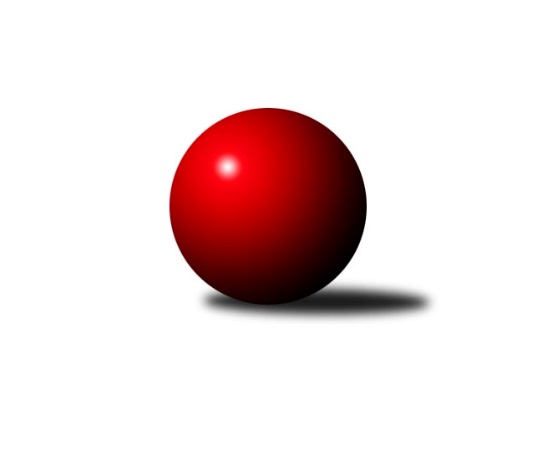 Č.11Ročník 2023/2024	31.12.2023Nejlepšího výkonu v tomto kole: 2906 dosáhlo družstvo: SK Podlužan Prušánky CJihomoravský KP1 jih 2023/2024Výsledky 11. kolaSouhrnný přehled výsledků:SK Podlužan Prušánky C	- TJ Sokol Vracov B	7:1	2906:2678	10.0:2.0	1.12.SK Baník Ratíškovice B	- TJ Sokol Mistřín C	6.5:1.5	2594:2580	6.0:6.0	1.12.TJ Sokol Šanov C	- TJ Sokol Vážany	7:1	2766:2635	9.0:3.0	2.12.TJ Jiskra Kyjov	- TJ Sokol Kuchařovice	8:0	       kontumačně		3.12.SKK Dubňany B	- KK Jiskra Čejkovice	1:7	2619:2742	2.0:10.0	3.12.KK Sokol Litenčice	- TJ Lokomotiva Valtice B		dohrávka		2.2.Tabulka družstev:	1.	KK Jiskra Čejkovice	11	7	1	3	52.5 : 35.5 	69.5 : 62.5 	 2600	15	2.	TJ Sokol Vážany	11	7	1	3	52.0 : 36.0 	79.5 : 52.5 	 2590	15	3.	SK Baník Ratíškovice B	11	7	0	4	52.0 : 36.0 	76.0 : 56.0 	 2603	14	4.	TJ Sokol Kuchařovice	11	7	0	4	46.0 : 42.0 	65.5 : 66.5 	 2634	14	5.	SK Podlužan Prušánky C	11	6	1	4	53.0 : 35.0 	75.0 : 57.0 	 2618	13	6.	SKK Dubňany B	11	6	1	4	52.5 : 35.5 	71.5 : 60.5 	 2600	13	7.	TJ Jiskra Kyjov	11	6	0	5	46.0 : 42.0 	64.5 : 67.5 	 2459	12	8.	TJ Sokol Vracov B	11	5	0	6	41.0 : 47.0 	64.0 : 68.0 	 2565	10	9.	TJ Sokol Šanov C	11	3	2	6	37.5 : 50.5 	61.5 : 70.5 	 2573	8	10.	KK Sokol Litenčice	10	3	1	6	35.0 : 45.0 	52.5 : 67.5 	 2511	7	11.	TJ Sokol Mistřín C	11	2	1	8	31.5 : 56.5 	60.5 : 71.5 	 2534	5	12.	TJ Lokomotiva Valtice B	10	2	0	8	21.0 : 59.0 	40.0 : 80.0 	 2446	4Podrobné výsledky kola:	 SK Podlužan Prušánky C	2906	7:1	2678	TJ Sokol Vracov B	Tomáš Slížek	 	 225 	 281 		506 	 1:1 	 462 	 	233 	 229		Martina Pechalová	Jitka Šimková	 	 249 	 239 		488 	 2:0 	 431 	 	211 	 220		Petr Bábík	Michal Pálka	 	 234 	 254 		488 	 2:0 	 413 	 	219 	 194		Jaroslav Hanuš	Michal Šimek	 	 237 	 242 		479 	 1:1 	 490 	 	228 	 262		Michal Šmýd	Zdeněk Klečka	 	 254 	 233 		487 	 2:0 	 466 	 	238 	 228		Miroslav Bahula	Pavel Flamík	 	 221 	 237 		458 	 2:0 	 416 	 	206 	 210		Stanislav Kočírozhodčí: flamik pavelNejlepší výkon utkání: 506 - Tomáš Slížek	 SK Baník Ratíškovice B	2594	6.5:1.5	2580	TJ Sokol Mistřín C	Marta Beranová	 	 224 	 238 		462 	 2:0 	 425 	 	203 	 222		Daniel Ilčík	Radovan Kadlec	 	 225 	 219 		444 	 1:1 	 436 	 	238 	 198		Vladislav Kozák	Zdeněk Helešic	 	 216 	 228 		444 	 1:1 	 425 	 	226 	 199		Zdeněk Sedláček	Luděk Vacenovský	 	 217 	 189 		406 	 1:1 	 397 	 	188 	 209		Pavel Měsíček	Jarmila Bábíčková	 	 225 	 225 		450 	 1:1 	 450 	 	230 	 220		Radim Holešinský	Dan Schüler	 	 199 	 189 		388 	 0:2 	 447 	 	225 	 222		Václav Lužarozhodčí: Michal ZdražilNejlepší výkon utkání: 462 - Marta Beranová	 TJ Sokol Šanov C	2766	7:1	2635	TJ Sokol Vážany	Pavel Martinek	 	 212 	 225 		437 	 2:0 	 423 	 	199 	 224		Dušan Zahradník	Petr Bakaj ml.	 	 247 	 240 		487 	 2:0 	 442 	 	220 	 222		Jozef Kamenišťák	Ivan Torony	 	 187 	 220 		407 	 0:2 	 448 	 	212 	 236		Petr Sedláček	Petr Kesjár	 	 258 	 231 		489 	 2:0 	 416 	 	207 	 209		Radek Loubal	Radek Vrška	 	 249 	 214 		463 	 2:0 	 434 	 	238 	 196		Jan Kovář	Jaroslav Šindelář	 	 247 	 236 		483 	 1:1 	 472 	 	255 	 217		Josef Kamenišťákrozhodčí:  Vedoucí družstevNejlepší výkon utkání: 489 - Petr Kesjár	 TJ Jiskra Kyjov		8:0		TJ Sokol Kuchařovicerozhodčí:  Vedoucí družstevKONTUMACE	 SKK Dubňany B	2619	1:7	2742	KK Jiskra Čejkovice	Ladislav Teplík	 	 208 	 194 		402 	 0:2 	 416 	 	216 	 200		Radoslav Holomáč	Aleš Jurkovič	 	 222 	 206 		428 	 0:2 	 500 	 	248 	 252		Ludvík Vaněk	Pavel Antoš	 	 219 	 221 		440 	 1:1 	 443 	 	201 	 242		Vladimír Stávek	Václav Kratochvíla	 	 252 	 245 		497 	 1:1 	 471 	 	225 	 246		Tomáš Mrkávek	Pavel Holomek	 	 226 	 203 		429 	 0:2 	 464 	 	238 	 226		Zdeněk Škrobák	Martin Mačák	 	 216 	 207 		423 	 0:2 	 448 	 	229 	 219		Martin Komosnýrozhodčí: Pavel HolomekNejlepší výkon utkání: 500 - Ludvík VaněkPořadí jednotlivců:	jméno hráče	družstvo	celkem	plné	dorážka	chyby	poměr kuž.	Maximum	1.	Josef Kamenišťák 	TJ Sokol Vážany	473.45	308.5	165.0	4.4	6/6	(500)	2.	Petr Kesjár 	TJ Sokol Šanov C	473.40	313.8	159.6	3.8	5/7	(516)	3.	Stanislav Zálešák 	SK Podlužan Prušánky C	470.13	316.6	153.5	5.6	4/6	(483)	4.	Roman Blažek 	KK Sokol Litenčice	467.97	313.4	154.6	4.8	6/6	(521)	5.	Ludvík Vaněk 	KK Jiskra Čejkovice	464.24	321.4	142.8	5.8	5/6	(500)	6.	Antonín Svozil  ml.	TJ Jiskra Kyjov	463.77	305.7	158.0	3.8	6/6	(497)	7.	Milan Číhal 	TJ Sokol Kuchařovice	463.32	317.9	145.4	3.7	5/5	(484)	8.	Rostislav Rybárský 	SKK Dubňany B	463.20	312.5	150.7	3.5	5/6	(495)	9.	Václav Kratochvíla 	SKK Dubňany B	463.14	307.9	155.2	2.9	6/6	(497)	10.	Zdeněk Škrobák 	KK Jiskra Čejkovice	456.57	310.7	145.9	5.0	6/6	(491)	11.	Martin Komosný 	KK Jiskra Čejkovice	455.83	300.8	155.1	6.5	4/6	(472)	12.	Václav Starý 	TJ Sokol Kuchařovice	454.58	305.7	148.9	7.1	4/5	(508)	13.	Josef Něnička 	SK Baník Ratíškovice B	453.30	304.4	148.9	5.0	6/6	(486)	14.	Dušan Jalůvka 	TJ Sokol Kuchařovice	452.10	313.6	138.5	5.3	5/5	(485)	15.	Radovan Kadlec 	SK Baník Ratíškovice B	447.30	311.4	135.9	5.3	5/6	(482)	16.	Michal Pálka 	SK Podlužan Prušánky C	444.58	299.3	145.3	8.2	6/6	(492)	17.	Petr Bábík 	TJ Sokol Vracov B	443.25	301.0	142.3	7.0	5/7	(467)	18.	Michal Šmýd 	TJ Sokol Vracov B	442.19	308.3	133.9	6.1	7/7	(490)	19.	Vladislav Kozák 	TJ Sokol Mistřín C	441.50	313.4	128.1	5.0	4/6	(473)	20.	Radim Kroupa 	TJ Sokol Vážany	441.24	314.3	126.9	6.6	5/6	(472)	21.	Marta Beranová 	SK Baník Ratíškovice B	440.25	297.4	142.9	4.2	6/6	(470)	22.	Radek Vrška 	TJ Sokol Šanov C	439.97	299.8	140.2	3.7	7/7	(477)	23.	Petr Sedláček 	TJ Sokol Vážany	436.08	297.9	138.2	3.7	6/6	(489)	24.	Jan Herzán 	TJ Lokomotiva Valtice B	435.77	303.5	132.3	6.1	6/6	(473)	25.	Zdeněk Helešic 	SK Baník Ratíškovice B	434.80	305.7	129.1	7.9	6/6	(479)	26.	Jiří Novotný 	SK Podlužan Prušánky C	434.60	298.4	136.2	5.7	5/6	(511)	27.	Pavel Flamík 	SK Podlužan Prušánky C	434.20	294.6	139.6	7.3	6/6	(490)	28.	Petr Malý 	TJ Sokol Vážany	433.17	296.1	137.1	4.6	6/6	(474)	29.	Tomáš Mrkávek 	KK Jiskra Čejkovice	431.47	297.7	133.7	8.2	6/6	(471)	30.	Zdeněk Kratochvíla 	SKK Dubňany B	429.67	296.2	133.5	4.0	6/6	(457)	31.	Ladislav Kacetl 	TJ Sokol Šanov C	428.75	297.1	131.7	6.9	7/7	(477)	32.	Martin Mačák 	SKK Dubňany B	428.45	303.0	125.5	7.7	4/6	(467)	33.	Jozef Kamenišťák 	TJ Sokol Vážany	427.90	300.2	127.7	8.6	5/6	(461)	34.	Milan Kochaníček 	KK Sokol Litenčice	427.50	295.2	132.4	6.8	5/6	(476)	35.	Radim Holešinský 	TJ Sokol Mistřín C	427.29	298.5	128.8	6.4	6/6	(452)	36.	Michal Šimek 	SK Podlužan Prušánky C	426.77	296.4	130.4	6.3	6/6	(485)	37.	Aleš Jurkovič 	SKK Dubňany B	426.63	297.7	128.9	12.4	4/6	(483)	38.	Alena Kristová 	SK Podlužan Prušánky C	426.17	302.9	123.3	7.4	4/6	(465)	39.	Pavel Martinek 	TJ Sokol Šanov C	425.14	290.1	135.1	7.0	7/7	(499)	40.	Ladislav Teplík 	SKK Dubňany B	425.05	294.9	130.2	7.6	4/6	(446)	41.	Pavel Dolinajec 	KK Jiskra Čejkovice	424.70	293.1	131.7	8.7	5/6	(456)	42.	Martina Pechalová 	TJ Sokol Vracov B	424.63	299.1	125.5	9.2	6/7	(465)	43.	Luděk Zapletal 	KK Sokol Litenčice	424.50	299.0	125.5	9.4	4/6	(443)	44.	Daniel Ilčík 	TJ Sokol Mistřín C	422.71	295.8	126.9	10.3	6/6	(477)	45.	Pavel Pěček 	TJ Sokol Mistřín C	422.30	300.4	122.0	11.2	5/6	(440)	46.	Václav Valenta 	TJ Jiskra Kyjov	421.70	286.0	135.7	5.6	6/6	(449)	47.	Ladislav Plaček 	TJ Sokol Kuchařovice	421.50	303.9	117.6	11.4	4/5	(449)	48.	Antonín Svozil  st.	TJ Jiskra Kyjov	421.37	289.4	131.9	8.9	6/6	(464)	49.	Jaroslav Hanuš 	TJ Sokol Vracov B	421.26	289.3	131.9	9.2	7/7	(472)	50.	Petr Khol 	TJ Sokol Mistřín C	421.18	299.9	121.3	10.2	4/6	(470)	51.	Stanislav Kočí 	TJ Sokol Vracov B	419.60	299.2	120.4	7.7	5/7	(488)	52.	David Vávra 	KK Sokol Litenčice	419.58	293.2	126.4	7.2	6/6	(435)	53.	Pavel Měsíček 	TJ Sokol Mistřín C	414.53	295.9	118.7	9.9	5/6	(446)	54.	Vladimír Čech 	TJ Lokomotiva Valtice B	413.25	284.6	128.7	8.3	4/6	(453)	55.	Radek Loubal 	TJ Sokol Vážany	412.88	295.4	117.5	9.7	4/6	(439)	56.	Zdeněk Sedláček 	TJ Sokol Mistřín C	412.20	297.9	114.3	9.9	5/6	(438)	57.	Jan Kovář 	TJ Sokol Vážany	411.00	283.8	127.3	9.3	4/6	(435)	58.	Ivan Torony 	TJ Sokol Šanov C	408.57	286.8	121.8	10.8	7/7	(469)	59.	František Urbánek 	TJ Lokomotiva Valtice B	408.50	289.6	119.0	11.6	4/6	(447)	60.	Eduard Jung 	TJ Lokomotiva Valtice B	408.46	285.3	123.1	10.9	6/6	(461)	61.	Radoslav Holomáč 	KK Jiskra Čejkovice	402.30	288.8	113.5	13.5	5/6	(441)	62.	Pavel Antoš 	SKK Dubňany B	399.83	281.1	118.8	7.3	4/6	(440)	63.	Jiří Špaček 	TJ Jiskra Kyjov	394.97	279.6	115.4	11.9	6/6	(425)	64.	Martin Vaculík 	TJ Lokomotiva Valtice B	390.88	280.5	110.4	13.4	4/6	(429)	65.	Radek Jurčík 	TJ Jiskra Kyjov	387.47	271.9	115.6	11.6	6/6	(409)	66.	Ludvík Kuhn 	TJ Jiskra Kyjov	366.56	271.7	94.9	16.5	5/6	(431)		Tomáš Slížek 	SK Podlužan Prušánky C	484.67	322.3	162.3	5.3	1/6	(506)		Zdeněk Klečka 	SK Podlužan Prušánky C	484.00	333.3	150.7	5.0	1/6	(491)		Anna Poláchová 	SK Podlužan Prušánky C	462.50	316.0	146.5	6.5	1/6	(467)		Jitka Šimková 	SK Podlužan Prušánky C	455.33	302.5	152.8	5.3	3/6	(520)		Marek Strečko 	TJ Lokomotiva Valtice B	453.00	313.0	140.0	5.0	1/6	(453)		Daniel Hubatka 	TJ Sokol Kuchařovice	452.00	312.0	140.0	8.0	1/5	(452)		Roman Stříbrný 	TJ Sokol Kuchařovice	446.83	312.2	134.7	8.5	3/5	(477)		Martina Antošová 	SK Baník Ratíškovice B	443.00	311.5	131.5	9.5	2/6	(444)		Petr Bakaj  ml.	TJ Sokol Šanov C	442.00	313.5	128.5	6.6	4/7	(487)		Zdeněk Musil 	TJ Lokomotiva Valtice B	441.00	294.0	147.0	2.0	1/6	(441)		Miroslav Bahula 	TJ Sokol Vracov B	440.00	306.2	133.8	7.0	4/7	(466)		Václav Luža 	TJ Sokol Mistřín C	439.78	311.3	128.4	9.3	3/6	(466)		Vladimír Stávek 	KK Jiskra Čejkovice	437.61	298.7	138.9	4.4	3/6	(459)		Luděk Vacenovský 	SK Baník Ratíškovice B	436.33	298.9	137.5	5.0	3/6	(475)		Karel Nahodil 	TJ Sokol Kuchařovice	435.63	303.0	132.6	11.3	2/5	(474)		Marie Kobylková 	SK Baník Ratíškovice B	433.22	307.8	125.4	8.7	3/6	(464)		František Svoboda 	TJ Sokol Vracov B	428.67	297.3	131.4	7.0	4/7	(447)		Jaroslav Konečný 	TJ Sokol Vracov B	426.17	296.2	130.0	7.7	3/7	(437)		Pavel Holomek 	SKK Dubňany B	425.88	298.9	127.0	7.6	2/6	(434)		Jakub Cizler 	TJ Sokol Mistřín C	421.00	268.0	153.0	5.0	1/6	(421)		Zbyněk Kasal 	TJ Sokol Kuchařovice	420.67	300.3	120.3	11.0	3/5	(450)		Jarmila Bábíčková 	SK Baník Ratíškovice B	420.58	284.6	136.0	7.1	3/6	(467)		Petr Blecha 	TJ Sokol Šanov C	419.31	290.9	128.4	8.9	4/7	(462)		Jaroslav Šindelář 	TJ Sokol Šanov C	417.00	284.6	132.4	6.6	2/7	(483)		Markéta Strečková 	TJ Lokomotiva Valtice B	415.83	303.8	112.0	11.0	3/6	(435)		Filip Benada 	SK Podlužan Prušánky C	412.00	295.0	117.0	7.0	1/6	(412)		Miroslava Štěrbová 	KK Sokol Litenčice	411.89	290.3	121.6	10.3	3/6	(433)		Lenka Štěrbová 	KK Sokol Litenčice	410.50	287.6	122.9	8.5	3/6	(432)		Jan Beneš 	TJ Lokomotiva Valtice B	410.50	294.3	116.2	11.1	3/6	(430)		Dušan Zahradník 	TJ Sokol Vážany	409.00	281.5	127.5	7.0	2/6	(423)		Jiří Ksenič 	TJ Sokol Kuchařovice	408.92	285.3	123.7	5.6	3/5	(452)		Radek Šeďa 	SK Podlužan Prušánky C	408.00	296.0	112.0	11.0	1/6	(408)		Zdeněk Hosaja 	SK Podlužan Prušánky C	402.00	280.0	122.0	8.0	1/6	(402)		Martin Pechal 	TJ Sokol Vracov B	401.50	281.8	119.8	11.4	2/7	(445)		Dan Schüler 	SK Baník Ratíškovice B	394.00	280.0	114.0	9.7	3/6	(422)		Josef Smažinka 	KK Sokol Litenčice	391.78	275.1	116.7	9.7	3/6	(430)		Luděk Novotný 	TJ Lokomotiva Valtice B	391.50	260.5	131.0	9.0	2/6	(393)		Milan Štěrba 	KK Sokol Litenčice	391.00	283.5	107.5	13.5	2/6	(394)		Jan Žurman 	KK Sokol Litenčice	390.50	279.3	111.3	11.0	1/6	(418)		Jiří Michalčík 	TJ Lokomotiva Valtice B	390.00	283.0	107.0	16.0	1/6	(390)		Kateřina Kravicová 	KK Sokol Litenčice	383.67	273.0	110.7	12.3	3/6	(388)		Jiří Fojtík 	KK Jiskra Čejkovice	382.00	272.0	110.0	11.5	2/6	(397)		Josef Smažinka 	KK Sokol Litenčice	381.00	283.0	98.0	15.0	1/6	(381)		Zbyněk Škoda 	TJ Lokomotiva Valtice B	376.00	267.0	109.0	18.0	1/6	(376)		Hana Majzlíková 	KK Jiskra Čejkovice	361.00	263.0	98.0	17.0	1/6	(361)		František Hél 	TJ Sokol Šanov C	353.00	251.0	102.0	13.0	1/7	(353)		Robert Gecs 	TJ Lokomotiva Valtice B	319.00	248.0	71.0	18.0	1/6	(319)Sportovně technické informace:Starty náhradníků:registrační číslo	jméno a příjmení 	datum startu 	družstvo	číslo startu24325	Tomáš Slížek	01.12.2023	SK Podlužan Prušánky C	3x
Hráči dopsaní na soupisku:registrační číslo	jméno a příjmení 	datum startu 	družstvo	Program dalšího kola:12.1.2024	pá	17:30	TJ Sokol Vracov B - TJ Jiskra Kyjov	12.1.2024	pá	18:00	TJ Sokol Mistřín C - KK Sokol Litenčice	13.1.2024	so	16:00	TJ Sokol Šanov C - SK Podlužan Prušánky C	13.1.2024	so	16:00	TJ Lokomotiva Valtice B - KK Jiskra Čejkovice	14.1.2024	ne	9:00	TJ Sokol Vážany - SK Baník Ratíškovice B	14.1.2024	ne	10:00	TJ Sokol Kuchařovice - SKK Dubňany B	Nejlepší šestka kola - absolutněNejlepší šestka kola - absolutněNejlepší šestka kola - absolutněNejlepší šestka kola - absolutněNejlepší šestka kola - dle průměru kuželenNejlepší šestka kola - dle průměru kuželenNejlepší šestka kola - dle průměru kuželenNejlepší šestka kola - dle průměru kuželenNejlepší šestka kola - dle průměru kuželenPočetJménoNázev týmuVýkonPočetJménoNázev týmuPrůměr (%)Výkon2xTomáš SlížekPrušánky C5064xLudvík VaněkČejkovice114.855003xLudvík VaněkČejkovice5004xVáclav KratochvílaDubňany B114.164976xVáclav KratochvílaDubňany B4972xPetr KesjárŠanov C113.574891xMichal ŠmýdVracov B4902xPetr Bakaj ml.Šanov C113.14872xPetr KesjárŠanov C4891xJaroslav ŠindelářŠanov C112.174834xMichal PálkaPrušánky C4881xDavid VávraLitenčice 111.91458